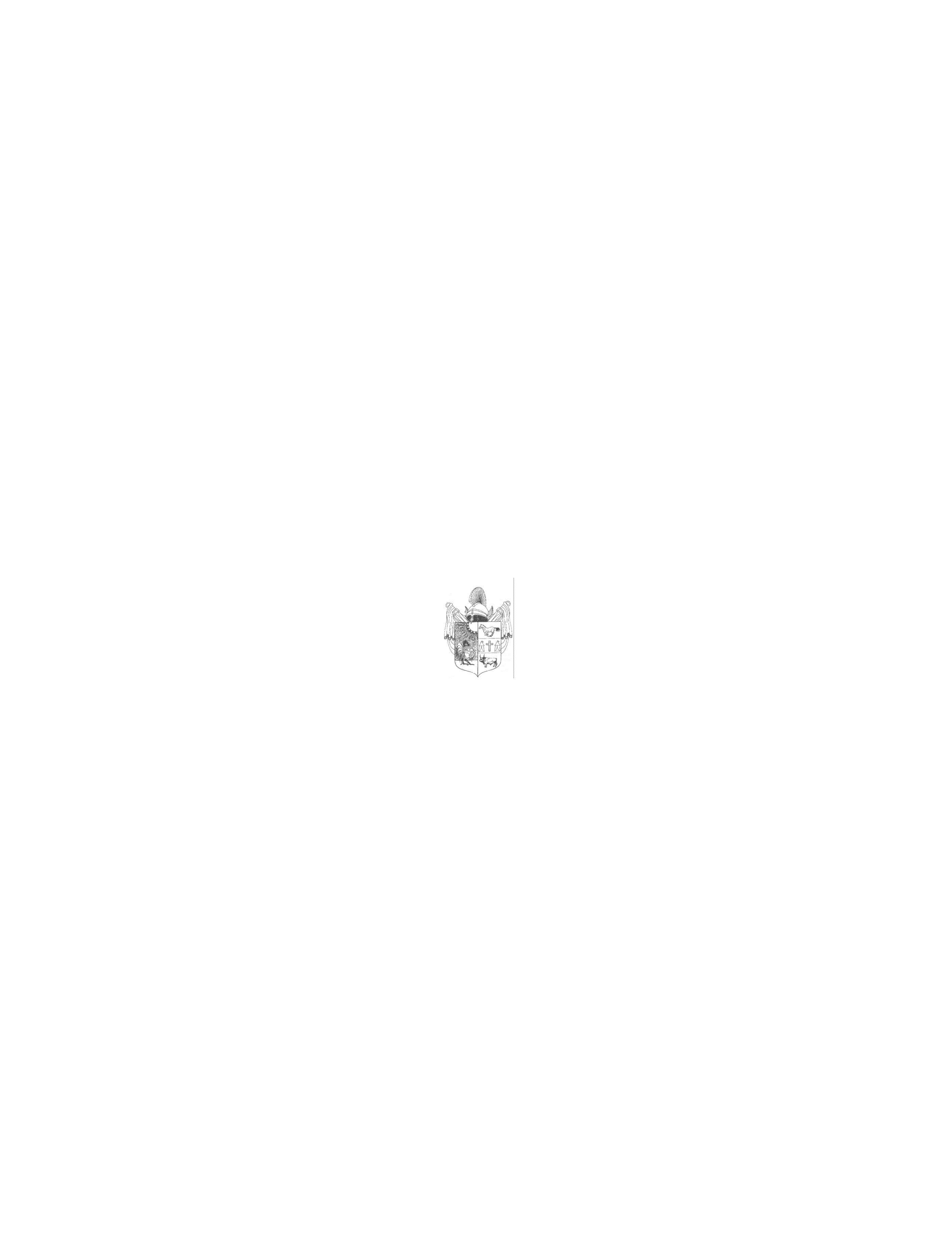 M e g h í v óMagyarország helyi önkormányzatairól szóló 2011. évi CLXXXIX. törvény 54.§- a, valamint Üllés Nagyközségi Önkormányzat Képviselő-testületének a Képviselőtestület és Szervei Szervezeti és Működési Szabályzatáról szóló 11/2016.(VIII.30.) önkormányzati rendeletének 11.§-a és 12. §-a alapján a képviselő-testület Közmeghallgatását és Lakossági Fórumát2018. február 7-én, szerdán 17 órára összehívom, az ülésre Önt ezúton tisztelettel meghívom.Az ülés helye: Déryné Kulturális Központ, Bohn József terem 		            (6794 Üllés, Dorozsmai u. 48.)   Napirendek:Közmeghallgatás 1.) Az önkormányzat 2017. évi eredményei és a 2018. évi költségvetési lehetőségei      Előadó: Nagy Attila Gyula polgármester2.) Tájékoztató Üllés környezetének állapotáról     Előadó: Nagy Attila Gyula polgármester3.) Lakossági észrevételek, javaslatokLakossági fórum 4.) Őstermelőket és vállalkozókat érintő adóváltozások 2018. évben Előadó: Pestuka Gabriella – NAV Csongrád Megyei Adóigazgatóság ügyfélkapcsolati osztályvezető 5.) Őstermelőket érintő változások      Előadó: Halász Zsolt falugazdász Tanácskozási joggal meghívottak: Dr. Borbás Zsuzsanna jegyző, Marótiné Hunyadvári Zita Csigabiga Óvoda és Bölcsőde vezetője, Bokor Józsefné bölcsődevezető, Sárközi Emília iskolaigazgató, Móczár Gabriella Szociális Központ tagintézmény-vezető, Meszesné Volkovics Szilvia a Déryné Kulturális Központ igazgatója, Fodorné Bodrogi Judit Önkormányzati Konyha vezetője, Vass Péter műhelyvezetőÜ l l é s, 2018. január 30.  Nagy Attila Gyulapolgármester